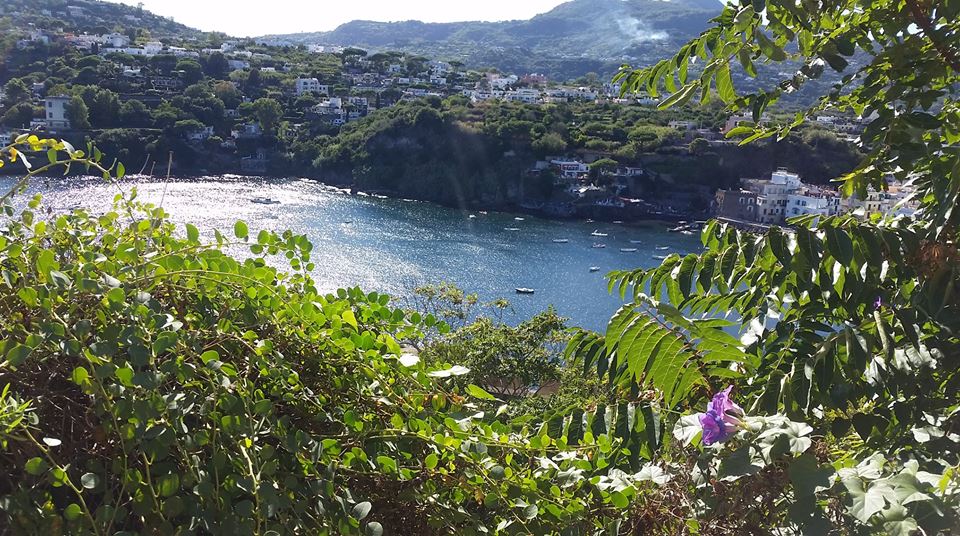 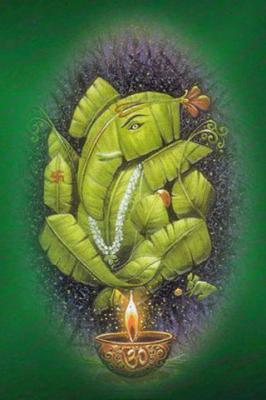 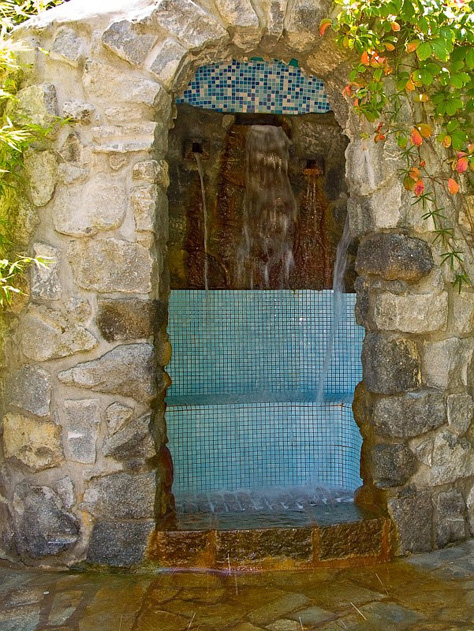 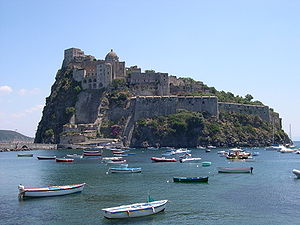 Wellness rejse med fokus på velvære, bevægelse og kulturDette er en særlig Wellness rejse til Ischia – Napoli bugtens hemmelige ø-perle – for alle der ar lyst til en ferie med ekstra forkælelse i form af hensyntagende træning samt 2 dage med 1 overnatning samt 2 udflugter i Napoli.ProgramVi flyver fra Kastrup mod Napoli, hvorfra vi transporteres med bus ombord på færgen til Ischia. Øen er af vulkansk oprindelse og er kendt for sin frodighed og sine varme kilder. Indsejlingen til Ischia og byen Casamicciola passerer forbi øens ældste bydel Ischia Ponte.Det er bag denne bydel, ”Hotel Europa” ligger.Hotellet ligger højt med udsigt direkte mod Ischia Ponte og fæstningen Aragonese. Der er blot 200 meter til den nærmeste sandstrand fra Hotel Europa. Ischia Ponte og den gamle borg ligger en kort spadseretur fra hotellet via en stenbelagt mole, der forbinder de to øer. Borgen Castello Aragonese stammer helt tilbage fra år 400 f.Kr. og er én af Ischias mest besøgte attraktioner. Ischias mange varme kilder og kurbade som ud-springer fra den vulkanske undergrund, lokker folk til øen. Her kan fremhæves Giardini Negombo Terme som er et smukt haveanlæg med forskellige bade med vandtemperaturer vekslende mellem 15 og 40 grader.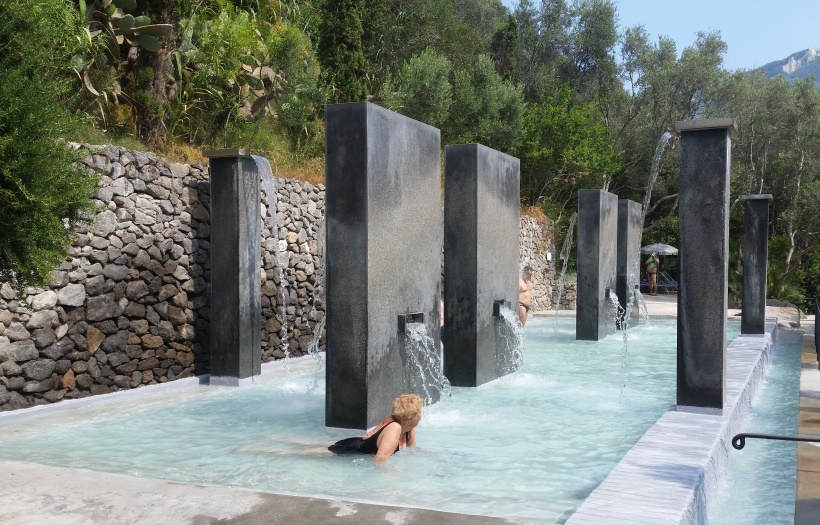 Nu er tiden inde til at forkæle krop og sjælEn typisk dag tilbyder:Morgengymnastik/Funktionel træning eller yogaMorgenmad i restaurantenVandtræning i 34 grader varm termal pool med naturligt mineralsk vand fra egen kildeUdflugt eller spadseretur i området(Der vil dog være 1- 2 dage, hvor der ikke er undervisning i poolen på grund af tidlige udflugter)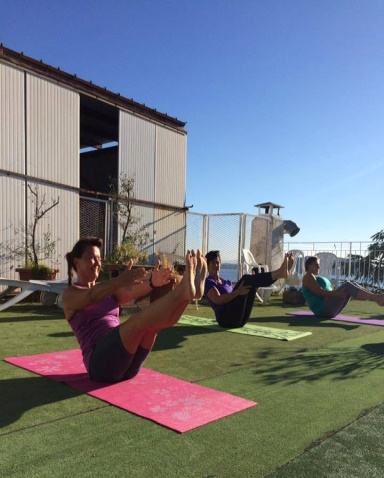 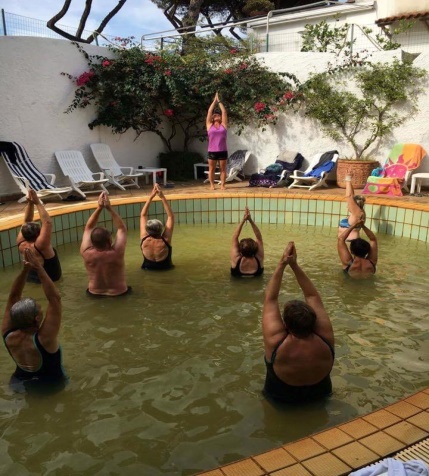 SærligtPå denne rejse er der inkluderet 2 dage i Napoli fra d. 6. – 7. oktober. Vi besøger Pompeji d. 6. oktober samt får 2 timers udflugt i en spændende bydel i Napoli d. 7. oktober inden vi rejer hjem. Udflugterne ledes af autoriseret turistfører Mette Kromann Thomsen, som har guidet i Napoli i mange år og som fortæller spændende og underholdende om stederne vi ser.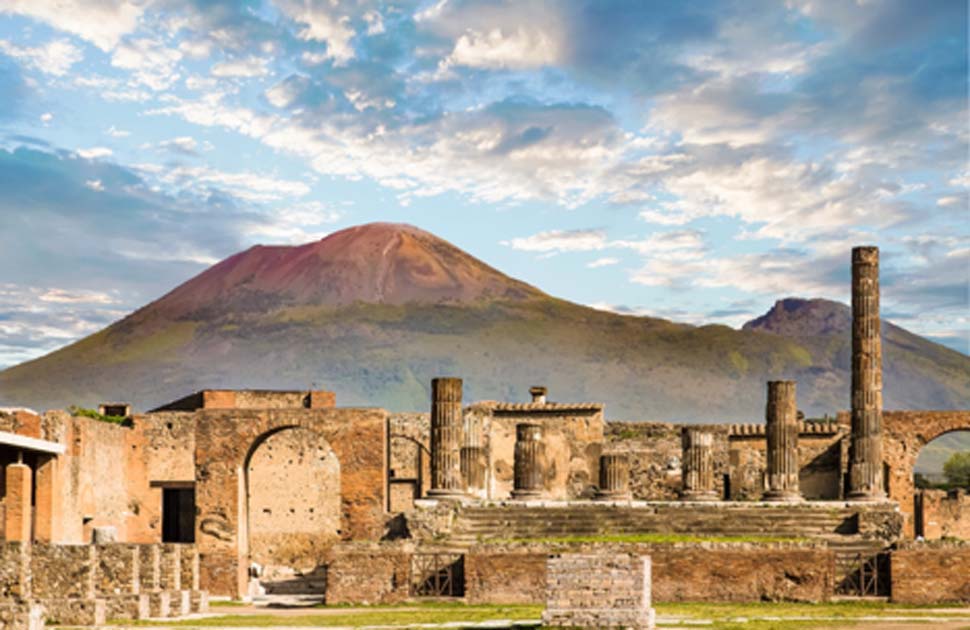 Udflugter på IschiaFor interesserede vil der blive arrangeret udflugter om eftermiddagen, til f.eks. Giardini Negombo Terme, Giardini La Mortella (Den smukke have), bådudflugt øen rundt, Vingårdstur til Cenatiempo, Vandretur til toppen af Epomeo, udflugt til Capri m.m.Disse udflugter er ikke indregnet i prisen.Priserne for udflugterne varierer fra udflugt til udflugt, og ligger mellem 10,- og 60,- Euro.På nogle af udflugterne er mad og drikke inkluderet. 